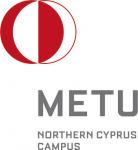 EK 2MIDDLE EAST TECHNICAL UNIVERSITY NORTHERN CYPRUS CAMPUS GUIDANCE & PSYCHOLOGICAL COUNSELING PROGRAMMEGPC 100 (0-2) 1 First Year on Campus SeminarFall 2013 Activity Schedule WeekTopicDate1INTRODUCTION Students will get acquainted with their peer guides in small groups and then general information about the course will be given. 25.09.20132"THE UNIVERSITY: WHERE AM I? WHY AM I HERE?"  (Dr. Doğu Erdener)02.10.20133“JOIN US, HAVE FUN & LEARN!”Social, sports societies and clubs will organize an exhibition in which they will present their activities, their membership rules, and organizations in the Cultural and Convention Center. All students will be able to visit METU NCC students’ societies and clubs and get informed about their programs.09.10.20134“GETTING ACQUAINTED  WITH ACADEMIC PROGRAMS”In this activity, students will get acquainted with their academic programs, faculty members and senior students of their program. First, the academic program coordinator talks about curriculum, electives, internship procedures, and introduces faculty members and senior students in an informal setting. Then all program faculty come together with students to talk about their professional interests and associated career paths and courses they offer.  23.10.20135-6“UNDERGRADUATE PROGRAM EXPERIENCES”Week Speakers: Dr. Cüneyt Can & Dr. Julian SaurinWeek Speakers: Dr. İbrahim Ünal & Dr. Scott Boyd30.10.13-06.11.20137“ACADEMIC ISSUES”Students will work on case studies associated with the following topics; forming a course list based on prerequisite conditions, calculating GPA & CGPA,  scholarship & minor programs, grading system, repeating courses & withdrawal)   “ADDICTION” Students will complete an online education program on internet, tobacco, alcohol addiction) .13.11.20138-9-10-11“STRATEGIES FOR ACADEMIC SUCCESS”During 4 consecutive weeks, students will join the small group activities facilitated by their peer guides on topics of (a) goal setting, (b) motivation, (c) resource management (time, study environment, help seeking at university), and (d) effective problem solving. 20- 27.11.201304-11.12.201312“MEETING PLACE WITH KNOWLEDGE”Students will take an online tutorial program on information literacy.18.12.210313" TACKLING PREJUDICE & DISCRIMINATION” (Dr. Hande Sözer)This activity aims to make students aware of forms of exclusion and discrimination; their effects on persons within the excluded group; and ways in which we may combat such discrimination. The activity will be carried out with visual material including slides and movies/short movies. 25.12.201314CLOSING & EVALUATIONIn the last week of GPC 100, students’ experiences regarding their first semester at METU NCC as well as the general evaluation of the course will be done.01-10.01.2013